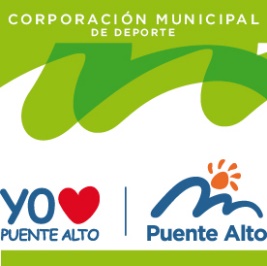 ANEXO N°3CERTIFICA EXPERIENCIACertifico que la Empresa: _______________________________________Rut: ________________________________________________________Presta Servicios de SeguridadDesde: _____________, hasta: ____________________________En el cuadro adjunto se solicita evaluar a la empresa en la entrega integral de su servicio, según la siguiente escala (marque con una X ):Observaciones: _________________________________Excelente:Bueno      :Regular    :Malo        :Nombre:Nombre:Cargo:Cargo:Firma:Fecha: Fono y correo electrónicoFono y correo electrónico